COLEGIO EMILIA RIQUELMEGUIA DE APRENDIZAJE EN CASA ACTIVIDAD VIRTUAL SEMANA DEL 27 AL 31 DE JULIO COLEGIO EMILIA RIQUELMEGUIA DE APRENDIZAJE EN CASA ACTIVIDAD VIRTUAL SEMANA DEL 27 AL 31 DE JULIO COLEGIO EMILIA RIQUELMEGUIA DE APRENDIZAJE EN CASA ACTIVIDAD VIRTUAL SEMANA DEL 27 AL 31 DE JULIO 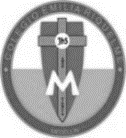 Asignatura: Ciencias NaturalesGrado:   4°Docente: Estefanía LondoñoDocente: Estefanía LondoñoMiércoles, 29 de julio del 2020   Agenda virtual: Comentarios sobre la experiencia con el experimento. (Clase virtual 12:00m por ZOOM)                         Creación de tabla grupal. Jueves, 30 de julio del 2020   Agenda virtual: Continuación de las propiedades de la materia. (Clase virtual 12:00m por ZOOM)PROPIEDADES.Ya en clases anteriores hemos visto algunas propiedades como el color, temperatura, etc … pero hoy completaremos esas propiedades con las últimas 3. DENSIDAD, SOLUBILIDAD Y DILATACIÓN. DENSIDAD: ya la conocimos la semana pasada, es la relación que hay entre la masa de un cuerpo y su volumen. Esta puede ser menor o mayor. SOLUBILIDAD: Es la capacidad que tiene una sustancia para disolverse en un líquido a determinada temperatura.DILATACIÓN: Es el aumento de un cuerpo por acción de la temperatura. Viernes, 31 de julio del 2020   Agenda virtual: Actividad de dibujo. Busca 1 ejemplo para solubilidad y 1 ejemplo para dilatación y dibújalo. Explica en cada uno lo que sucede.  Recuerden enviarme día a día las evidencias de lo trabajado.Miércoles, 29 de julio del 2020   Agenda virtual: Comentarios sobre la experiencia con el experimento. (Clase virtual 12:00m por ZOOM)                         Creación de tabla grupal. Jueves, 30 de julio del 2020   Agenda virtual: Continuación de las propiedades de la materia. (Clase virtual 12:00m por ZOOM)PROPIEDADES.Ya en clases anteriores hemos visto algunas propiedades como el color, temperatura, etc … pero hoy completaremos esas propiedades con las últimas 3. DENSIDAD, SOLUBILIDAD Y DILATACIÓN. DENSIDAD: ya la conocimos la semana pasada, es la relación que hay entre la masa de un cuerpo y su volumen. Esta puede ser menor o mayor. SOLUBILIDAD: Es la capacidad que tiene una sustancia para disolverse en un líquido a determinada temperatura.DILATACIÓN: Es el aumento de un cuerpo por acción de la temperatura. Viernes, 31 de julio del 2020   Agenda virtual: Actividad de dibujo. Busca 1 ejemplo para solubilidad y 1 ejemplo para dilatación y dibújalo. Explica en cada uno lo que sucede.  Recuerden enviarme día a día las evidencias de lo trabajado.Miércoles, 29 de julio del 2020   Agenda virtual: Comentarios sobre la experiencia con el experimento. (Clase virtual 12:00m por ZOOM)                         Creación de tabla grupal. Jueves, 30 de julio del 2020   Agenda virtual: Continuación de las propiedades de la materia. (Clase virtual 12:00m por ZOOM)PROPIEDADES.Ya en clases anteriores hemos visto algunas propiedades como el color, temperatura, etc … pero hoy completaremos esas propiedades con las últimas 3. DENSIDAD, SOLUBILIDAD Y DILATACIÓN. DENSIDAD: ya la conocimos la semana pasada, es la relación que hay entre la masa de un cuerpo y su volumen. Esta puede ser menor o mayor. SOLUBILIDAD: Es la capacidad que tiene una sustancia para disolverse en un líquido a determinada temperatura.DILATACIÓN: Es el aumento de un cuerpo por acción de la temperatura. Viernes, 31 de julio del 2020   Agenda virtual: Actividad de dibujo. Busca 1 ejemplo para solubilidad y 1 ejemplo para dilatación y dibújalo. Explica en cada uno lo que sucede.  Recuerden enviarme día a día las evidencias de lo trabajado.Miércoles, 29 de julio del 2020   Agenda virtual: Comentarios sobre la experiencia con el experimento. (Clase virtual 12:00m por ZOOM)                         Creación de tabla grupal. Jueves, 30 de julio del 2020   Agenda virtual: Continuación de las propiedades de la materia. (Clase virtual 12:00m por ZOOM)PROPIEDADES.Ya en clases anteriores hemos visto algunas propiedades como el color, temperatura, etc … pero hoy completaremos esas propiedades con las últimas 3. DENSIDAD, SOLUBILIDAD Y DILATACIÓN. DENSIDAD: ya la conocimos la semana pasada, es la relación que hay entre la masa de un cuerpo y su volumen. Esta puede ser menor o mayor. SOLUBILIDAD: Es la capacidad que tiene una sustancia para disolverse en un líquido a determinada temperatura.DILATACIÓN: Es el aumento de un cuerpo por acción de la temperatura. Viernes, 31 de julio del 2020   Agenda virtual: Actividad de dibujo. Busca 1 ejemplo para solubilidad y 1 ejemplo para dilatación y dibújalo. Explica en cada uno lo que sucede.  Recuerden enviarme día a día las evidencias de lo trabajado.